Homework ExpectationsJF Magee Elementary school:  Kindergarten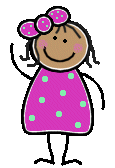 Teacher:  Mrs. Fabian	Throughout the school year, there will be two separate forms of homework that will run continually – from September until June.Math Expressions Homework Papers:  Please check inside your child’s black homework folder on the days that it comes home in his/her backpack.  The homework is to be completed and returned the following day in the same black folder.  As it is completed and returned, your child will receive stickers.  As units are finished and returned, prizes can be earned.  And of course, after the year’s end and all homework has been completed and returned – the gift of knowledge is what your child will receive.Guided Reading Books:  Beginning in September, your child will be bringing home a book bag 1 – 3 times per week.  These are books that you are to read to your child to build repetition of words, letter knowledge and basic concepts of print.  Use your child’s finger to point to the words as you read them, showing them the left to right progression of words in a book.  After your child is placed in a leveled reader, it will then be their responsibility to do the pointing on their own as well as the reading of the words.  In the book bags you will find a paper that needs to be signed each night your child brings his/her books home.At times within the year, there may be one-time special projects that need to be done at home.  If that is the case, directions will ALWAYS accompany the project.  If you have any questions or concerns about the following information, you can contact me by email or phone.  The number for JF Magee is 793-1118 and my extension is 3008.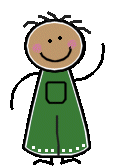 Sincerely,Mrs. Fabian